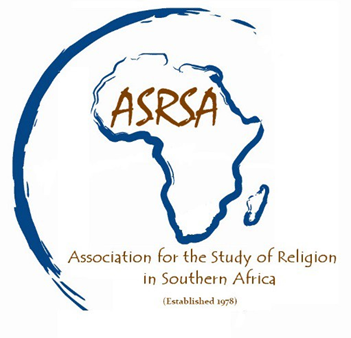 ASSOCIATION FOR THE STUDY OF RELIGION IN SOUTHERN AFRICAUniversity of South Africa,Department of Religious Studies & ArabicVenue: Unisa’s Muckleneuk Campus, Pretoria4th – 5th  September  2019REGISTRATION FORMAll participants are required to complete this registration form and return to dubeeen@unisa.ac.za (Elijah Dube) and masongj@unisa.ac.za (Garth Mason). Please copy eickedm@unisa.ac.za (Thea Eicker).CONTACT INFORMATIONPAYMENT INFORMATIONPlease select the appropriate box/esPayments to be made into the following account: Association for the Study of Religion in Southern Africa; Standard Bank Account No. 01 309 290 1; Current Account, Branch Musgrave (Code 04 2626).Notes: The fee includes conference materials, tea breaks and lunch on both days.Invoices will be issued once completed registration forms have been received. Please note that these invoices are generated via an online accounting system (Waveapp) and could be filtered into your spam/junk mailbox.Registration Deadlines:Kindly take note of the registration deadlines; this is to ensure the organisers have enough time to make your experience at the conference a memorable one.TITLE:󠄉 Mr󠄉 Mrs󠄉 Mrs󠄉 Mrs󠄉 Ms󠄉 Ms󠄉 Dr󠄉 Dr󠄉 Prof󠄉 Prof󠄉 Other, specify󠄉 Other, specifyFIRST NAME:LAST NAME:LAST NAME:LAST NAME:LAST NAME:Contact  No.Cell:Cell:Cell:Cell:Primary Email:Secondary Email:Secondary Email:Secondary Email:Secondary Email:School/Department/FacultySchool/Department/FacultySchool/Department/FacultySchool/Department/FacultyAffiliation (Name of University/Institute):Affiliation (Name of University/Institute):Affiliation (Name of University/Institute):Affiliation (Name of University/Institute):Field of Research:Field of Research:Field of Research:Field of Research:Are you willing to serve as a session chair:Are you willing to serve as a session chair:Are you willing to serve as a session chair:Are you willing to serve as a session chair:󠄉Yes     󠄉  󠄉󠄉Yes     󠄉  󠄉󠄉Yes     󠄉  󠄉󠄉Yes     󠄉  󠄉󠄉Yes     󠄉  󠄉󠄉Yes     󠄉  󠄉󠄉 No󠄉 No󠄉 NoAre you presenting a paper or participating as an observer?Are you presenting a paper or participating as an observer?Are you presenting a paper or participating as an observer?Are you presenting a paper or participating as an observer?󠄉 Presenting Paper󠄉 Presenting Paper󠄉 Presenting Paper󠄉 Presenting Paper󠄉 Presenting Paper󠄉 Presenting Paper󠄉 Observer󠄉 Observer󠄉 ObserverAre you an ASRSA member?Are you an ASRSA member?Are you an ASRSA member?Are you an ASRSA member?Are you an ASRSA member?Are you an ASRSA member?Are you an ASRSA member?Are you an ASRSA member?Are you an ASRSA member?Are you an ASRSA member?Are you an ASRSA member?Are you an ASRSA member?Are you an ASRSA member?󠄉 Yes 󠄉 Yes 󠄉 Yes 󠄉 Yes 󠄉 Yes 󠄉 Yes 󠄉 Yes 󠄉 Yes 󠄉 Yes 󠄉 Yes 󠄉 No󠄉 No󠄉 NoWill you be attending the business meeting on the 4th of September?Will you be attending the business meeting on the 4th of September?Will you be attending the business meeting on the 4th of September?󠄉 Yes󠄉 Yes󠄉 Yes󠄉 Yes󠄉 Yes󠄉 No󠄉 No󠄉 No󠄉 No󠄉 No*Dietary Requirements(Please note that all meals will be Halaal)*Dietary Requirements(Please note that all meals will be Halaal)*Dietary Requirements(Please note that all meals will be Halaal)󠄉 Non-Veg󠄉 Non-Veg󠄉 Non-Veg󠄉 Non-Veg󠄉 Non-Veg󠄉 Vegetarian󠄉 Vegetarian󠄉 Other, specify󠄉 Other, specify󠄉 Other, specifyDo you require parking on campus?Do you require parking on campus?Do you require parking on campus?󠄉 Yes󠄉 Yes󠄉 Yes󠄉 Yes󠄉 Yes󠄉 No󠄉 No󠄉 No󠄉 NoCategory of Registration Cost  Appropriate Boxes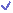 ASR(SA) Membership  Fees per annumR 150 per annumConference RegistrationConference RegistrationConference RegistrationNormal Registration by 31 July 2019R 1 000 (R500 per day)Student Rate by 31 July 2019R 400 (R200 per day)Total amount payable (via EFT)     Date: Signed (or write name here): 